Madrid, 22 de septiembre de 2020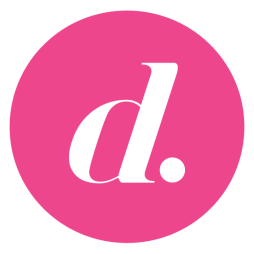 PROGRAMACIÓN DE DIVINITY PARA EL MIÉRCOLES 23 DE SEPTIEMBREEsta programación podrá sufrir modificaciones en función de la actualidad. 23/09/2020MIÉRCOLESDIVINITYH.PrevCalf.Programa                                                            Ep./Serie6:00TPI LOVE TV: LO MEJOR26:10TPMEJOR LLAMA A KIKO326:40TPLA BOUTIQUE DE LA TIENDA EN CASA17:40+7STILETTO VENDETTA768:40+7STILETTO VENDETTA779:15+7M.I.R: 'MONSTRUOS'1510:35+12HOSPITAL CENTRAL: 'SÍ QUIERO'26512:15+12HOSPITAL CENTRAL: 'PUNTO Y APARTE'26614:00+16RUMBO A LA ISLA DE LAS TENTACIONES114:15+12HOSPITAL CENTRAL: 'LA CALMA... ANTES DE LA TORMENTA'26715:30+12KARA SEVDA: AMOR ETERNO16916:30+7HABITACIÓN 3094318:45+7EN TODAS PARTES, TÚ (HER YERDE SEN)820:00+7ERKENCI KUS (PÁJARO SOÑADOR)16321:15+12BONES: 'EL CADÁVER BRONCEADO'12022:15+12BONES: 'EL ASESINO EN EL PUNTO DE MIRA'12123:05+12BONES: 'EL APAGÓN EN LA TORMENTA DE NIEVE'12223:45+12BONES: 'LOS PIES EN EL RÍO'1230:40+12BONES: 'LA VERDAD EN EL MITO'1241:45+12BONES: 'EL DESCUBRIDOR'1252:30+12BONES: 'EL PINOCHO EN LA JARDINERA'1263:10+18EL HORÓSCOPO DE ESPERANZA GRACIA13:15TPLA TIENDA EN CASA1